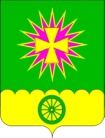 администрациЯ Нововеличковскогосельского поселения Динского районаПОСТАНОВЛЕНИЕо от 09.11.2023					                                                  № 385станица НововеличковскаяО включении в подраздел 1.3 раздела 1 реестра муниципальной собственности МО Нововеличковское сельское поселение в составе МО Динской район дорогместного значения по пер. Пушкина, пер. ПриймакаВ соответствии с Федеральным законом от 6 октября 2003 года                                           № 131-ФЗ «Об общих принципах организации местного самоуправления в Российской Федерации», руководствуясь статьями 59, 62 Устава Нововеличковского сельского поселения Динского района, Положением                  «О порядке управления и распоряжения объектами муниципальной собственности Нововеличковского сельского поселения Динского района», утвержденным решением Совета Нововеличковского сельского поселения Динского района от 11 октября 2018 года № 297-66/3, на основании акта о приемке выполненных работ от 12 октября 2023 года, в связи с окончанием работ по нарезке, профилированию, подсыпке дорог местного значения                                    ст-цы Нововеличковской по пер. Пушкина, пер. Приймака, согласно муниципального контракта № 3 от 10 октября 2023 года,  п о с т а н о в л я ю:Принять в муниципальную собственность Нововеличковского сельского поселения Динского района дороги местного значения:дорога – протяженность гравий 0,34 км, местоположение: Краснодарский край, Динской район, станица Нововеличковская, переулок Пушкина, балансовая стоимость 156 656 (сто пятьдесят шесть тысяч шестьсот пятьдесят шесть) рублей 50 копеек (далее – дорога пер Пушкина);дорога – протяженность гравий 0,200 км, местоположение: Краснодарский край, Динской район, станица Нововеличковская, переулок Приймака, балансовая стоимость 150 216 (сто пятьдесят тысяч двести шестнадцать) рублей 50 копеек (далее – дорога пер Приймака).Отделу ЖКХ, малого и среднего бизнеса, информатизации и связи (Марук) включить в подраздел 1.3 «Находящееся в муниципальной собственности недвижимое имущество (дороги)» раздела 1 Реестра муниципальной собственности МО Нововеличковское сельское поселение в составе МО Динской район имущество: дорога пер Пушкина и присвоить реестровый номер НД000115, дорога пер Приймака и присвоить реестровый номер НД000116. Муниципальному казенному учреждению «Централизованная бухгалтерия Нововеличковского сельского поселения» (Барилова) принять к учету муниципальное имущество, указанное в пункте 1 настоящего постановленияКонтроль за исполнением настоящего постановления возложить на заместителя главы администрации Нововеличковского сельского поселения Динского района И.Л.Кочеткова.Постановление вступает в силу после его подписания.Глава Нововеличковского сельского поселения Динского района                                                                                        Г.М.Кова